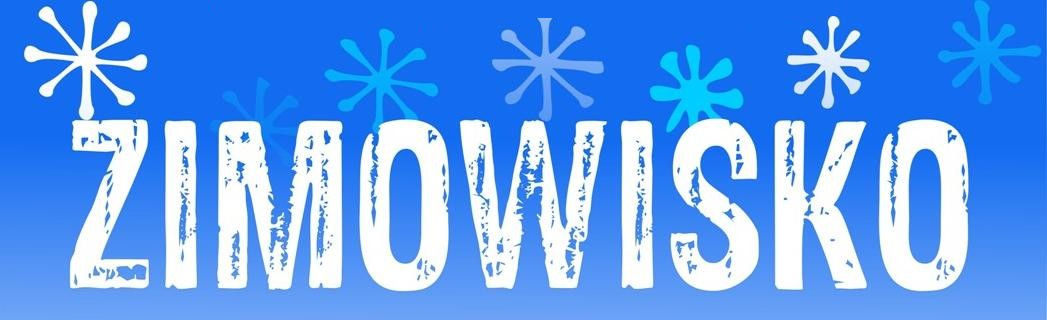 Organizowane przez Stowarzyszenie CENTRUM EDUKACJITRADYCJA i WSPÓŁCZESNOŚĆ Oferta wyłącznie dla dzieci i młodzieży, których przynajmniej jeden z rodziców jest ubezpieczony 
w pełnym zakresie w  KRUS - tj, ubezpieczenie emerytalno-rentowe, chorobowe, wypadkowe 
i macierzyńskie, bądź pobiera rentę lub emeryturę rolniczą z KRUS!Zakopane – cena 650 zł brutto, termin 14-21 luty 2021 r., Dom Wypoczynkowy u Kuspra, Rybkówka 7aOrganizator zapewnia – cena zawiera:Całodobowe wyżywienie – 5 posiłków dziennie – śniadanie, II śniadanie, obiad, podwieczorek, kolacja,Zakwaterowanie w ośrodku wypoczynkowym – pokoje 3,4, 5 osobowe,                           Wykwalifikowaną i sprawdzoną kadrę pedagogiczną (kierownicy, wychowawcy, instruktorzy),Opiekę medyczną – pielęgniarka w ośrodku, lekarz na telefon,Ubezpieczenie od następstw niebezpiecznych wypadków, Atrakcyjny program zajęć kulturalno – oświatowych (jazda na nartach, jazda na łyżwach i sankach, zabawy w terenie, dyskoteki, karaoke, konkursy plastyczne i sportowe ognisko, pogadanki tematyczne: BHP, wychowanie fizyczne i uprawianie sportu, zdrowe żywienie, termy lub basen, ogniska w okolicznej chatce) i wycieczek krajoznawczo – turystycznych – planowane wycieczki: Zakopane i Kościelisko – Muzeum Tatrzańskie, Krupówki, doliny tatrzańskie, Gorczański i Babiogórski Park Narodowy, Gubałówka, Dolina Kościeliska, Dolina Chochołowska, 
Dodatkowo informujemy, że:Uczestnicy zobowiązani są do przekazania organizatorowi  wypełnionej karty uczestnika oraz oryginału zaświadczenia z KRUS wystawionego przez placówkę terenową. Dokumenty powinny być przekazane organizatorowi podczas odprawy zimowiska w dniu wyjazdu,Należy zabrać również  ważną legitymację szkolną, strój kąpielowy, ciepłe obuwie zamienne, ręcznik,  podstawowe kosmetyki, czapkę, szalik, rękawice, wskazana jest również kurtka zamienna.Uczestnicy mają możliwość  przekazania cennych rzeczy, np. telefon komórkowy, laptop, tablet, zegarek, pieniądze - kierownikowi kolonii, w celu umieszczenia ich w depozycie,Uwaga: w przypadku braku możliwości organizacji zimowiska – COVID – koszty sa zwracane państwu w całości.Rezerwacja miejsc:  Łukasz Jawny – tel.: 503 879 401, e-mail: lukasz.jawny@gmail.com,Dom Wypoczynkowy u KuspraDom wypoczynkowy u Kuspra to idealne miejsce na spędzenie czasu wraz z rodziną i przyjaciółmi. Oferujemy pokoje na święta Bożego Narodzenia oraz noclegi na sylwestra czy Wielkanoc. Doskonałe położenie, nowoczesna infrastruktura oraz liczne atrakcje pozwoliły nam zyskać zaufanie i sympatię wielu gości. Serdecznie zapraszamy do sprawdzenia szczegółów oferty, a także do przyjazdu – oferta tanich noclegów z wyżywieniem czeka na osoby, które chcą spędzić trochę czasu w górach. Ośrodek dysponuje pokojami 2, 3 i 4 osobowymi, każdy z indywidualna łazienką, dostępem do bezpłatnego wifi, płaskim telewizorem. Ośrodek posiada do dyspozycji: piłkarzyki, ping pong, zadaszony grill, wypożyczalnia sprzętu narciarskiego, czy ogromne dwie sale z zachowaniem przepisów COVID-19 – ponad 300 m2 każda do bezpiecznych zabaw i aktywnego sportu. Ośrodek wczasowy to nie tylko wysoki standard i liczne atrakcje dostępne na miejscu. Bliskość naturalnej przyrody Tatr nie zachęci każdego do wypraw turystycznych i spacerów. Najbliższe wyciągi narciarskie znajdują się w odległości od 300 do 800m, a dzięki pobliskiemu przystankowi BUS dojazd do oddalonych o zaledwie 3 km Krupówek zajmuje dosłownie kilka minut. Grupa będzie miała do dyspozycji podczas całego turnusu autokar na wycieczki. Zapewniamy ciągłą dezynfekcje zarówno ośrodka, indywidualnie dla dzieci (płyny, mydło) oraz autokaru. 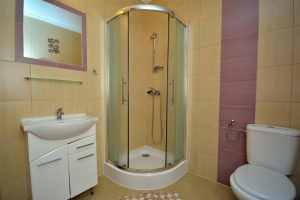 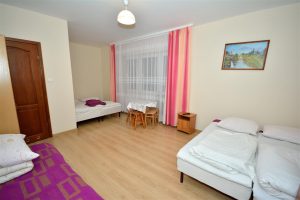 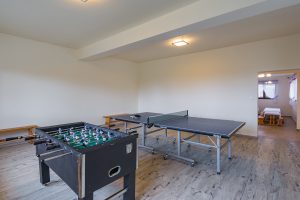 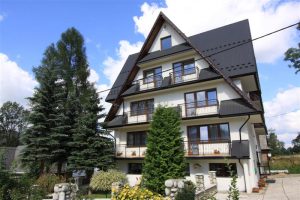 